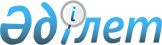 Пржевал ауылдық округінің аумағында шектеу іс-шараларын белгілеу туралы
					
			Күшін жойған
			
			
		
					Қарағанды облысы Нұра ауданы Пржевальское ауылының әкімінің 2016 жылғы 11 мамырдағы № 1 шешімі. Қарағанды облысының Әділет департаментінде 2016 жылғы 20 мамырда № 3801 болып тіркелді. Күші жойылды - Қарағанды облысы Нұра ауданы Пржевальское ауылының әкімінің 2017 жылғы 27 қыркүйектегі № 2 шешімімен
      Ескерту. Күші жойылды - Қарағанды облысы Нұра ауданы Пржевальское ауылының әкімінің 27.09.2017 № 2 (оның алғаш ресми жарияланған күніннен бастап қолданысқа енгізіледі) шешімімен.
      Қазақстан Республикасының 2001 жылғы 23 қаңтардағы "Қазақстан Республикасындағы жергілікті мемлекеттік басқару және өзін-өзі басқару туралы" Заңының 35 бабына, Қазақстан Республикасының 2002 жылғы 10 шілдедегі "Ветеринария туралы" Заңының 10-1 бабының 7) тармақшасына сәйкес, Прежевальское ауылы әкімі ШЕШІМ ЕТТІ:
      1. Ірі қара малдың арасынан бруцеллез анықталғанына байланысты, Пржевал ауылдық округінің аумағында шектеу іс-шаралары белгіленсін.
      2. Осы шешімнің орындалуын бақылауды өзімі қалдырамын.
      3. Осы шешім оның алғаш ресми жарияланған күніннен бастап қолданысқа енгізіледі.
					© 2012. Қазақстан Республикасы Әділет министрлігінің «Қазақстан Республикасының Заңнама және құқықтық ақпарат институты» ШЖҚ РМК
				
      Ауыл әкімі

Б. Билялов
